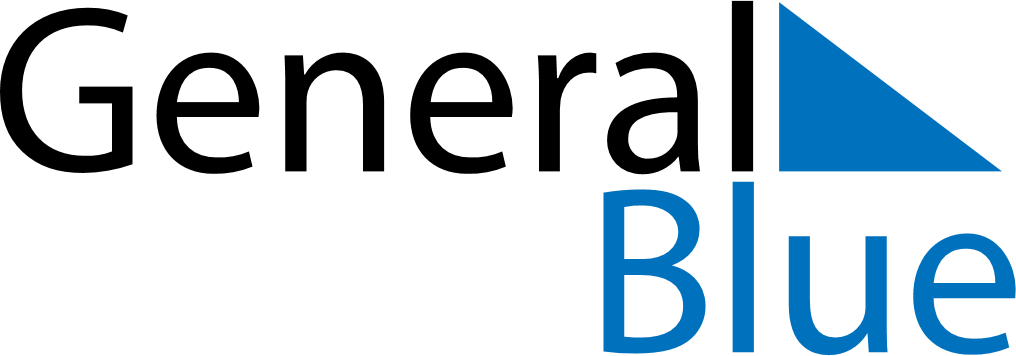 February 2028February 2028February 2028February 2028February 2028February 2028KosovoKosovoKosovoKosovoKosovoKosovoSundayMondayTuesdayWednesdayThursdayFridaySaturday12345678910111213141516171819Independence Day20212223242526End of Ramadan (Eid al-Fitr)272829NOTES